АДМИНИСТРАЦИЯ КРАСНОСЕЛЬКУПСКОГО РАЙОНАПОСТАНОВЛЕНИЕ«10» ноября 2023 г.							                  № 397-Пс. КрасноселькупО внесении изменений в раздел II Административного регламента предоставления муниципальной услуги «Принятие на учет граждан в качестве нуждающихся в жилых помещениях на территории муниципального округа Красноселькупский район Ямало-Ненецкого автономного округа»В целях приведения муниципального правового акта Администрации Красноселькупского района в соответствие с действующим законодательством Ямало-Ненецкого автономного округа, руководствуясь распоряжением Администрации Красноселькупского района от 04 апреля 2022 года № 159-Р «О Порядке разработки и утверждения административных регламентов предоставления муниципальных услуг», Уставом муниципального округа Красноселькупский район Ямало-Ненецкого автономного округа, Администрация Красноселькупского района постановляет:1. Утвердить прилагаемые изменения, которые вносятся в раздел II Административного регламента предоставления муниципальной услуги «Принятие на учет граждан в качестве нуждающихся в жилых помещениях на территории муниципального округа Красноселькупский район Ямало-Ненецкого автономного округа», утвержденного постановлением Администрации Красноселькупского района от 03 марта 2022 года № 81-П.2. Опубликовать настоящее постановление в газете «Северный край» и разместить на официальном сайте муниципального округа Красноселькупский район Ямало-Ненецкого автономного округа.3. Настоящее постановление вступает в силу со дня его официального опубликования.Глава Красноселькупского района					   Ю.В. ФишерПриложениеУТВЕРЖДЕНЫпостановлением Администрации Красноселькупского районаот «10» ноября 2023 г. № 397-ПИЗМЕНЕНИЯ,которые вносятся в раздел II Административного регламента предоставления муниципальной услуги «Принятие на учет граждан в качестве нуждающихся в жилых помещениях на территории муниципального округа Красноселькупский район Ямало-Ненецкого автономного округа», утвержденного постановлением Администрации Красноселькупского района от 03 марта 2022 года № 81-П1. В разделе II:1.1. в пункте 2.8:1.1.1. абзацы первый - четвертый изложить в следующей редакции:«2.8. Для получения муниципальной услуги заявитель представляет заявление о предоставлении муниципальной услуги по форме, согласно Приложению № 6 к настоящему Административному регламенту и документы в структурное подразделение Уполномоченного органа одним из следующих способов:- в электронной форме посредством ЕПГУ;- на бумажном носителе через МФЦ (с момента вступления в силу соответствующего соглашения о взаимодействии с Администрацией Красноселькупского района).В случае личного обращения заявителя либо его представителя в структурные подразделения Уполномоченного органа с заявлением и документами, структурные подразделения Уполномоченного органа обеспечивают им доступ к ЕПГУ для подачи заявления и документов в электронной форме.»;1.1.2. подпункт 2.8.1 изложить в следующей редакции:«2.8.1. В случае направления заявления посредством ЕПГУ формирование заявления осуществляется посредством заполнения интерактивной формы на ЕПГУ без необходимости дополнительной подачи заявления в какой-либо иной форме.Заявителем, при оформлении заявления о предоставлении муниципальной услуги, вне зависимости от способа подачи такого заявления, может быть выбран канал взаимодействия со структурными подразделениями Уполномоченного органа в процессе предоставления муниципальной услуги для получения уведомлений и способ получения результата муниципальной услуги:- МФЦ;- ЕПГУ.Уведомления о ходе предоставления государственной (муниципальной) услуги по выбору заявителя направляются на электронную почту заявителя или посредством смс-информирования по номеру телефона заявителя.»;1.1.3. дополнить подпунктом 2.8.10-1 следующего содержания:«2.8.10-1. Согласие заявителя и всех членов его семьи, а также представителя (в случае, если заявление подается представителем) на обработку персональных данных в соответствии с положениями Федерального закона от 27 июля 2006 года №152-ФЗ «О персональных данных» (в случае подачи документов через ЕПГУ согласие на обработку персональных данных не требуется).»;1.2. пункт 2.10 признать утратившим силу;1.3. пункт 2.11 изложить в следующей редакции:«2.11. Перечень документов и сведений, необходимых в соответствии с нормативными правовыми актами для предоставления муниципальной услуги, которые находятся в распоряжении государственных органов, органов местного самоуправления и иных органов, участвующих в предоставлении муниципальной услуги в случае обращения и, которые заявитель вправе предоставить самостоятельно:1) Сведения из Единого государственного реестра недвижимости об объектах недвижимости у заявителя и членов его семьи, о сделках, совершенных в последние пять лет заявителем и членами его семьи до дня подачи заявления о принятии на учет.Заявитель может получить данные документы (сведения) в Федеральной службе государственной регистрации, кадастра и картографии, ее территориальных органах, либо подведомственных ей федеральных государственных бюджетных учреждениях в случае наделения указанных учреждений соответствующими полномочиями в соответствии с частью 4 статьи 3 Федерального закона от 13 июля 2015 года № 218-ФЗ «О государственной регистрации недвижимости» в рамках предоставления государственной услуги «Предоставление сведений, содержащихся в Едином государственном реестре недвижимости». 2) Сведения о страховом номере индивидуального лицевого счета зарегистрированного лица в системе обязательного пенсионного страхования, полученные на каждого члена семьи.Заявитель может получить данные документы (сведения) в территориальном органе Фонда пенсионного и социального страхования Российской Федерации.3) документ, выданный полномочной медицинской организацией, подтверждающий наличие у заявителя (члена семьи) заболеваний, предусмотренных перечнем тяжелых форм хронических заболеваний, при которых невозможно совместное проживание граждан в одной квартире, утвержденным уполномоченным Правительством Российской Федерации федеральным органом исполнительной власти.Заявитель может получить данный документ в полномочной медицинской организации.4) Сведения, подтверждающие место жительства; сведения о гражданах, зарегистрированных по месту жительства заявителя; Заявитель может получить данный документ в территориальном органе федерального органа исполнительной власти, осуществляющем функции по выработке и реализации государственной политики и нормативно-правовому регулированию в сфере миграции.5) Сведения из единого государственного реестра записей актов гражданского состояния:- о государственной регистрации заключения и расторжения брака;- о государственной регистрации рождения (для детей в возрасте до 14 лет);- о государственной регистрации перемены имени (при необходимости);- об установлении отцовства;- о проверке соответствия фамильно-именной группы, даты рождения, пола;- о внесении исправлений или изменений в указанные записи актов гражданского состояния.Заявитель может получить данные документы (сведения) в органах записи актов гражданского состояния.6) Сведения, подтверждающие наличие действующего удостоверения многодетной семьи (при необходимости).Заявитель может получить данные документы (сведения) в органах социальной защиты населения.7) Сведения о реабилитации лица, признание лица подвергшимся политическим репрессиям и подлежащим реабилитации, признание лица пострадавшим от политических репрессий.Заявитель может получить данный документ в управлении Министерства внутренних дел Российской Федерации по Ямало-Ненецкому автономному округу.8) копию решения Уполномоченного органа о признании гражданина малоимущим. Заявитель может получить данный документ в Уполномоченном органе.9) копию решения о признании жилого помещения непригодным для проживания либо о признании многоквартирного дома аварийным и подлежащим сносу или реконструкции.Заявитель может получить данный документ в органе местного самоуправления, по месту нахождения такого жилого помещения.»;1.4. дополнить подпунктом 2.13-1 следующего содержания:«2.13-1. В случае отказа в приеме документов у заявителя структурное подразделение Уполномоченного органа обязано уведомлять заявителя о причинах, послуживших основанием отказа, с разъяснениями в понятной и доступной для заявителя форме.»;1.5. дополнить пунктом 2.17-1 следующего содержания:«2.17-1. В случае отказа в предоставлении заявителю муниципальной услуги структурное подразделение Уполномоченного органа обязано уведомлять заявителя о причинах, послуживших основанием отказа, с разъяснениями в понятной и доступной для заявителя форме.»;1.6. пункт 2.25 изложить в следующей редакции:«2.25. Показателями доступности и качества муниципальной услуги являются:													»;1.7. пункт 2.26 признать утратившим силу;1.8. дополнить пунктами 2.30 и 2.31 следующего содержания:«2.30. Заявителям вне зависимости от канала взаимодействия при обращении за предоставлением муниципальной услуги обеспечивается возможность предоставления обратной связи о предоставлении муниципальной услуги посредством:- Единого портала (при условии, если заявление за предоставлением государственной (муниципальной) услуги подавалось с помощью Единого портала);- обращения по адресу электронной почты: official@krasnoselkupsky.yanao.ru;- иные (заказное письмо, при личном обращении в Уполномоченный орган).Уполномоченный орган обязан рассмотреть такие замечания и/или предложения, полученные в рамках обратной связи, и уведомить заявителя о результатах их рассмотрения в срок, не позднее 30 дней с даты обращения заявителя.Замечания и/или предложения поступившие от заявителя посредством Единого портала подлежат рассмотрению уполномоченным органом в случае оценки заявителем предоставленной ему государственной услуге ниже 3 баллов и при наличии комментария к такой оценке, содержащего замечания и/или предложения.2.31. Уполномоченным органом не реже одного раза в пять лет проводится оптимизация процесса предоставления государственной (муниципальной) услуги путем проведения анализа клиентского пути, актуализации клиентских сегментов и их типовых потребностей и применения предложений заявителей, поступающих по каналам обратной связи. В случаях, если за указанный пятилетний период обращения за предоставлением государственной (муниципальной) услуги в уполномоченный орган не поступали оптимизация процесса не проводится.».№ 
п/пНаименование показателя доступности и качества муниципальной услугиЕдиница 
измеренияНормативное
значение12341.	Показатели результативности оказания муниципальной услуги1.	Показатели результативности оказания муниципальной услуги1.	Показатели результативности оказания муниципальной услуги1.	Показатели результативности оказания муниципальной услуги1.1.Доля заявителей, получивших муниципальную услугу без нарушения установленного срока предоставления муниципальной услуги, от общего количества заявителей%1002.	Показатели, характеризующие информационную доступность муниципальной услуги2.	Показатели, характеризующие информационную доступность муниципальной услуги2.	Показатели, характеризующие информационную доступность муниципальной услуги2.	Показатели, характеризующие информационную доступность муниципальной услуги2.1.Наличие полной и достоверной, доступной для заявителя информации о содержании муниципальной услуги, способах, порядке и условиях ее получения на официальном сайте Уполномоченного органа, а также на Едином портале и (или) Региональном порталеда/нетда3.	Показатели, характеризующие качество обслуживания и безопасность3.	Показатели, характеризующие качество обслуживания и безопасность3.	Показатели, характеризующие качество обслуживания и безопасность3.	Показатели, характеризующие качество обслуживания и безопасность3.1.Количество обоснованных жалоб на действия (бездействие) и решения должностных лиц, участвующих в предоставлении муниципальной услуги, от общего количества поступивших жалобед.03.2.Транспортная доступность к местам предоставления муниципальной услугида/нетда3.3.Наличие помещения, оборудования и оснащения, отвечающих требованиям настоящего регламента (места ожидания, места для заполнения заявителями документов, места общего пользования)да/нетда3.4.Возможность досудебного рассмотрения жалоб на действия (бездействие) должностных лиц в связи с рассмотрением заявленияда/нетда3.5.Обеспечение беспрепятственного доступа лиц с ограниченными возможностями передвижения к помещениям, в которых предоставляется муниципальная услугада/нетда4.	Показатели, характеризующие профессиональную подготовленность специалистов, предоставляющих муниципальную услугу4.	Показатели, характеризующие профессиональную подготовленность специалистов, предоставляющих муниципальную услугу4.	Показатели, характеризующие профессиональную подготовленность специалистов, предоставляющих муниципальную услугу4.	Показатели, характеризующие профессиональную подготовленность специалистов, предоставляющих муниципальную услугу4.1.Укомплектованность квалифицированными кадрами в соответствии со штатным расписанием%не менее 95 5.	Количество взаимодействий заявителя с должностными лицами при предоставлении муниципальной услуги и их продолжительность5.	Количество взаимодействий заявителя с должностными лицами при предоставлении муниципальной услуги и их продолжительность5.	Количество взаимодействий заявителя с должностными лицами при предоставлении муниципальной услуги и их продолжительность5.	Количество взаимодействий заявителя с должностными лицами при предоставлении муниципальной услуги и их продолжительность5.1.Количество взаимодействий заявителя с должностными лицами при предоставлении муниципальной услуги:- при подаче запроса о предоставлении муниципальной услуги;- при получении результата муниципальной услугираз/минутраз/минут1/15 мин1/15 мин6.	Состав действий, которые заявитель вправе совершить в электронной форме при получении муниципальной услуги с использованием Единого портала и/или Регионального портала6.	Состав действий, которые заявитель вправе совершить в электронной форме при получении муниципальной услуги с использованием Единого портала и/или Регионального портала6.	Состав действий, которые заявитель вправе совершить в электронной форме при получении муниципальной услуги с использованием Единого портала и/или Регионального портала6.	Состав действий, которые заявитель вправе совершить в электронной форме при получении муниципальной услуги с использованием Единого портала и/или Регионального портала6.1.Получение информации о порядке и сроках предоставления услугида/нетда6.2.Запись на прием в орган (организацию) для подачи запроса о предоставлении муниципальной услуги (с момента реализации технической возможности)да/нетнет6.3.Формирование запроса о предоставлении муниципальной услуги (с момента реализации технической возможности)да/нетда6.4.Прием и регистрация органом (организацией) запроса и иных документов, необходимых для предоставления муниципальной услуги (с момента реализации технической возможности)да/нетда6.5.Оплата государственной пошлины за предоставление муниципальной  услуг и уплата иных платежей, взимаемых в соответствии с законодательством Российской Федерации (с момента реализации технической возможности)да/нетда6.6.Получение результата предоставления муниципальной услуги (с момента реализации технической возможности)да/нетда6.7.Получение сведений о ходе выполнения запроса (с момента реализации технической возможности)да/нетда6.8.Осуществление оценки качества предоставления услуги (с момента реализации технической возможности)да/нетда6.9.Досудебное (внесудебное) обжалование решений и действий (бездействия) органа (организации), должностного лица органа (организации) либо муниципального служащегода/нетда7.	Возможность получения муниципальной услуги в МФЦ7.	Возможность получения муниципальной услуги в МФЦ7.	Возможность получения муниципальной услуги в МФЦ7.	Возможность получения муниципальной услуги в МФЦ7.1.Возможность получения муниципальной услуги в МФЦ (с момента вступления в силу соглашения о взаимодействии между МФЦ и Администрацией Красноселькупского района)да/нетда7.2Возможность либо невозможность получения муниципальной услуги в любом МФЦ  на территории Ямало-Ненецкого автономного округа по выбору заявителя (экстерриториальный принцип)да/нетда8.	Иные показатели8.	Иные показатели8.	Иные показатели8.	Иные показатели8.1.Полнота выполнения процедур, необходимых для предоставления муниципальных услуг%1008.2.Возможность выбора заявителем канала взаимодействия для получения информации о ходе предоставления муниципальной услуги вне зависимости от канала обращения за предоставлением муниципальной услугида/нетда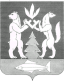 